Deklaracja uczestnictwa „Dzień Młodego Rolnika – 13 czerwca 2022”KRAJOWE DNI POLA 2022, Poświętne, 11-13 czerwca 2022 r.DANE SZKOŁY/UCZELNI:……………………………………………………         (Data i podpis osoby upoważnionej)Powyższą deklarację prosimy przesłać do 20.05.2022 r.:na adres:Mazowiecki Ośrodek Doradztwa Rolniczego z siedzibą w WarszawieOddział Poświętne w Płońskuul. Henryka Sienkiewicza 11, 09-100 Płońskz dopiskiem „Dzień Młodego Rolnika” KDP 2022skan na adres:sekretariat.plonsk@modr.mazowsze.pl 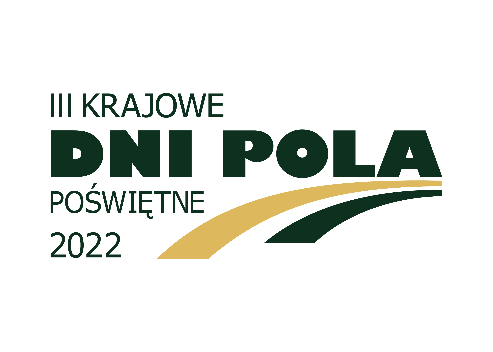 

Krajowe Dni Pola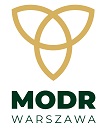 11-13 czerwca 2022Nazwa instytucji: ..........................................................................................................................................................................................................................................................................................................................................................................................................ulica .................................................................  nr ..............................  miejscowość ..............................................................kod pocztowy ....................................................   poczta  .........................................................................................................telefon  ..................................................................... fax  ..........................................................................................................   e-mail .........................................................................................................................................................................................   www ...........................................................................................................................................................................................Proszę o podanie liczby uczestników:………………………………………………………………………………………………………………………………………………………………………………………………………………………………………………………………………………………………………………………………………………………………………………………………………………………………………………………………………………………………………………………………………………………………………………………………………………Imię i nazwisko osoby odpowiedzialnej za uczestnictwo w KDP: .....................................................................................................................................................................................................Tel.  ..............................................................................................  Tel. kom...............................................................................